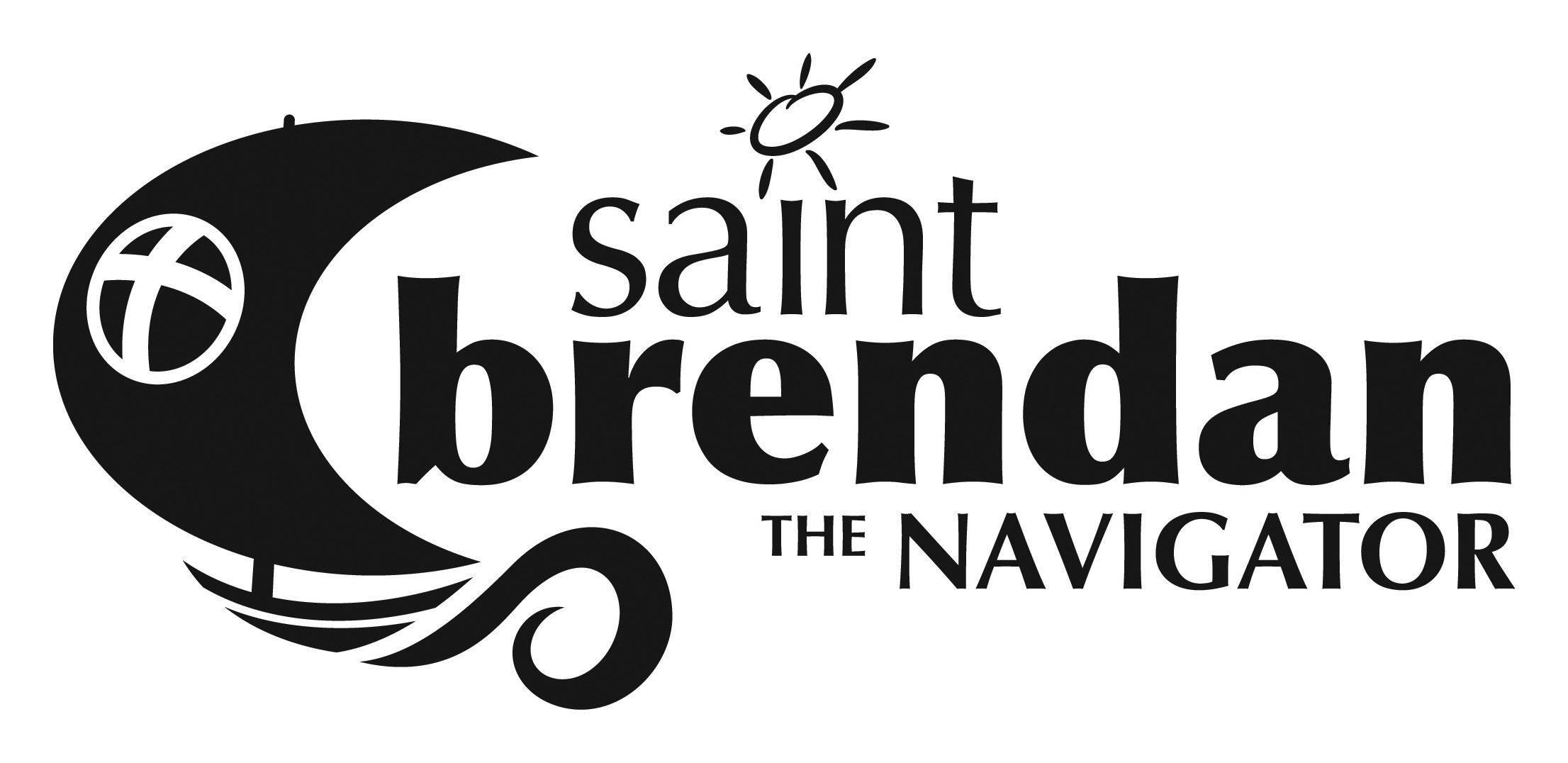 Funeral Planning WorksheetName, birthdate and date of death: Next of kin name, address, phone, email (for our records):Funeral home choice:Cemetery choice/burial or cremation:Visitation:			none				funeral home day/evening before	gathering space morning of	Vigil service at end of evening visitationFuneral Liturgy:	Mass with body present		Mass with cremated remains present										urn or casket					Funeral liturgy outside of Massfuneral home or church/chapelLocation:	 Church	Chapel at _________________ Cemetery         Funeral HomeFuneral Liturgy Details:Opening Hymn:Old Testament Reading:		Read by:Responsorial Psalm is Psalm 23, sung by cantor if Mass at churchNew Testament Reading:		Read by:Funeral Liturgy Details continued:Gospel Reading:General Intercessions are read by deacon or pastoral associatePreparation of Gifts Hymn:		Gift bearers (2-3):Communion Hymn:Recessional Hymn:**Please note there are no eulogies permitted at Mass; they may be given at the vigil service or at a luncheon or included in the program in written form.  See FAQ sheet or website for more information.Committal:		immediately after liturgy			at a later date (cremation only)*it is preferred that cremated remains are interred as soon as possible after the funeral ritesCelebration of Life Luncheon:The parish can provide a luncheon on-site after the funeral or committal.  We supply the main dish (fried chicken or mini sandwiches are usual options) and rely on our team to donate all side dishes and desserts.  If you have any special food requests, such as favorites of the deceased or family, please list them here.Approximate number of guests:	Main Dish (circle one):  Fried Chicken      Mini Sandwiches     OtherSpecial requests:Additional Notes, Questions, Requests: